Call the Meeting to Order – Kandi Meyers Public CommentReportsParent, Family and Community Engagement Opportunities – Julie LovellProgram Report – Laura PalmaExecutive Director’s Report – StephanyFinancial Report – KerriKids & Company Board MinutesPersonnel Action Report – State repsAttendance – Stephanie Nading Agenda Additions:Consolidated Actions (Motion) Agenda Approval June Meeting Minutes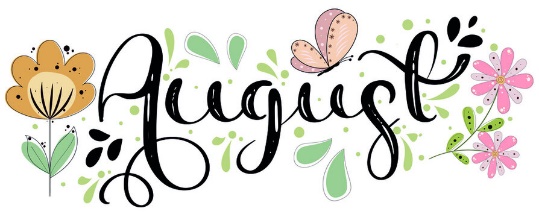 Old BusinessNew BusinessOPK Grant (Motion) – StephanyIncentive Pay Policy (Motion) - StephanyWhat to share at your Parent Meeting- ALLAnnouncements – allCommunity resources/events to shareNext Meeting Date: September 9, 2021 at 10am-noon; virtualComplete Survey and In-KindDoor Prize DrawingAdjournment (Motion) 